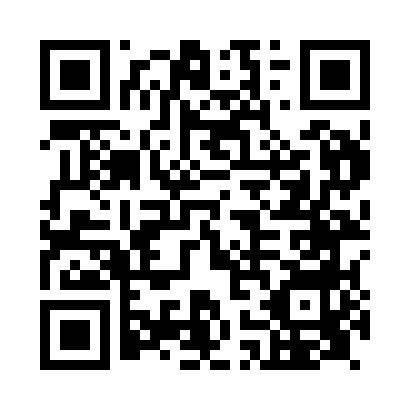 Prayer times for Scotter, Lincolnshire, UKMon 1 Jul 2024 - Wed 31 Jul 2024High Latitude Method: Angle Based RulePrayer Calculation Method: Islamic Society of North AmericaAsar Calculation Method: HanafiPrayer times provided by https://www.salahtimes.comDateDayFajrSunriseDhuhrAsrMaghribIsha1Mon2:534:391:076:479:3411:202Tue2:534:391:076:479:3411:203Wed2:544:401:076:479:3311:204Thu2:544:411:076:479:3311:205Fri2:554:421:076:479:3211:206Sat2:554:431:086:479:3211:197Sun2:564:441:086:469:3111:198Mon2:564:451:086:469:3011:199Tue2:574:461:086:469:2911:1910Wed2:584:471:086:459:2811:1811Thu2:584:481:086:459:2811:1812Fri2:594:501:086:449:2711:1713Sat3:004:511:096:449:2611:1714Sun3:004:521:096:439:2411:1615Mon3:014:531:096:439:2311:1616Tue3:024:551:096:429:2211:1517Wed3:024:561:096:429:2111:1518Thu3:034:581:096:419:2011:1419Fri3:044:591:096:409:1811:1420Sat3:055:001:096:409:1711:1321Sun3:055:021:096:399:1611:1222Mon3:065:031:096:389:1411:1223Tue3:075:051:096:379:1311:1124Wed3:085:061:096:369:1111:1025Thu3:085:081:096:359:1011:0926Fri3:095:091:096:359:0811:0927Sat3:105:111:096:349:0711:0828Sun3:115:131:096:339:0511:0729Mon3:115:141:096:329:0311:0630Tue3:125:161:096:319:0211:0531Wed3:135:171:096:309:0011:04